Imputación del gasto:                                                                            ES ANTICIPO     	 ES JUSTIFICACIÓN FINAL     Justificación:				                           	Datos relativos al Pago:Zonas sombreadas reservadas para los Servicios Administrativos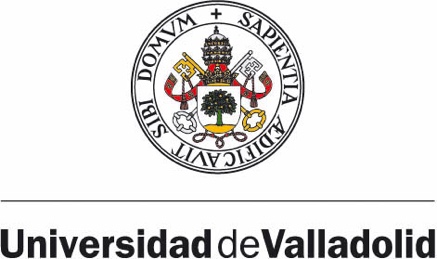 AYUDAS PARAESTANCIAS BREVES UVa.-Ejercicio:  AYUDAS PARAESTANCIAS BREVES UVa.-Expediente: AYUDAS PARAESTANCIAS BREVES UVa.-Ref. Interna:Orgánica/Unidad GestoraActividadC. EconómicaImporte180.113463A.2.06480.05180.113                                       463A.2.14                                224180.113                                       463A.2.14                                224180.113                                       463A.2.14                                224  ElegibleDeclaración Jurada:Declaración Jurada:Declaración Jurada:Declaración Jurada:Declaración Jurada:Declaración Jurada:Declaración Jurada:Declaración Jurada:Declaración Jurada:Declarante:Declarante:Declarante:Declarante:NIF / NIE:  NIF / NIE:  NIF / NIE:  NIF / NIE:  NIF / NIE:  Departamento/Instituto LOU: Correo electrónico:Departamento/Instituto LOU: Correo electrónico:Departamento/Instituto LOU: Correo electrónico:DIRECCIÓN PARTICULAR COMPLETA:DIRECCIÓN PARTICULAR COMPLETA:DIRECCIÓN PARTICULAR COMPLETA:DIRECCIÓN PARTICULAR COMPLETA:DIRECCIÓN PARTICULAR COMPLETA:Formula la siguiente declaración, a efectos de la percepción de la ayuda arriba indicadaFormula la siguiente declaración, a efectos de la percepción de la ayuda arriba indicadaFormula la siguiente declaración, a efectos de la percepción de la ayuda arriba indicadaFormula la siguiente declaración, a efectos de la percepción de la ayuda arriba indicadaFormula la siguiente declaración, a efectos de la percepción de la ayuda arriba indicadaFormula la siguiente declaración, a efectos de la percepción de la ayuda arriba indicadaFormula la siguiente declaración, a efectos de la percepción de la ayuda arriba indicadaFormula la siguiente declaración, a efectos de la percepción de la ayuda arriba indicadaFormula la siguiente declaración, a efectos de la percepción de la ayuda arriba indicada■ Objeto: ■ Fechas de estancia:  ■ Objeto: ■ Fechas de estancia:  ■ Objeto: ■ Fechas de estancia:  ■ Objeto: ■ Fechas de estancia:  ■ Objeto: ■ Fechas de estancia:  ■ Objeto: ■ Fechas de estancia:  ■ Objeto: ■ Fechas de estancia:  ■ Objeto: ■ Fechas de estancia:  ■ Objeto: ■ Fechas de estancia:  ■ Objeto: ■ Fechas de estancia:  ■ Objeto: ■ Fechas de estancia:  ■ Objeto: ■ Fechas de estancia:  ■ Objeto: ■ Fechas de estancia:  ■ Objeto: ■ Fechas de estancia:  ■ Objeto: ■ Fechas de estancia:  ■ Importe de los gastos por transporte: ■ Importe de los gastos por transporte: ■ Importe de los gastos por transporte: ■ Importe de los gastos por transporte: ■ Importe de los gastos por transporte: ■ Importe de los gastos por transporte: ■ Importe de los gastos por transporte: ■ Importe de los gastos por transporte: ■ Importe de los gastos por transporte:    (Nota: Deberá aportar originales de  facturas y billetes)■ PERCIBIÓ ANTICIPO:  No  ☐   Sí  ☐  Importe del anticipo:   (Nota: Deberá aportar originales de  facturas y billetes)■ PERCIBIÓ ANTICIPO:  No  ☐   Sí  ☐  Importe del anticipo:   (Nota: Deberá aportar originales de  facturas y billetes)■ PERCIBIÓ ANTICIPO:  No  ☐   Sí  ☐  Importe del anticipo:   (Nota: Deberá aportar originales de  facturas y billetes)■ PERCIBIÓ ANTICIPO:  No  ☐   Sí  ☐  Importe del anticipo:   (Nota: Deberá aportar originales de  facturas y billetes)■ PERCIBIÓ ANTICIPO:  No  ☐   Sí  ☐  Importe del anticipo:   (Nota: Deberá aportar originales de  facturas y billetes)■ PERCIBIÓ ANTICIPO:  No  ☐   Sí  ☐  Importe del anticipo:   (Nota: Deberá aportar originales de  facturas y billetes)■ PERCIBIÓ ANTICIPO:  No  ☐   Sí  ☐  Importe del anticipo:          En           EL/LA INTERESADO/A,          Fdo.: César Ruiz Palomar          En           EL/LA INTERESADO/A,          Fdo.: César Ruiz Palomar          En           EL/LA INTERESADO/A,          Fdo.: César Ruiz Palomar          En           EL/LA INTERESADO/A,          Fdo.: César Ruiz Palomar          En           EL/LA INTERESADO/A,          Fdo.: César Ruiz Palomar          En           EL/LA INTERESADO/A,          Fdo.: César Ruiz Palomar          En           EL/LA INTERESADO/A,          Fdo.: César Ruiz Palomar          En           EL/LA INTERESADO/A,          Fdo.: César Ruiz Palomar          En           EL/LA INTERESADO/A,          Fdo.: César Ruiz PalomarAyuda para manutenciónAyuda para transporteSeguro de ViajeSeguro de ViajeSeguro de ViajeSeguro de ViajeTOTALTOTALTOTALPerceptor/a:Perceptor/a:Perceptor/a:Perceptor/a:Perceptor/a:Perceptor/a:NIF/NIE:NIF/NIE:En caso de transferencia, indique el código cuenta IBAN (24 dígitos): cta. nóminaEn caso de transferencia, indique el código cuenta IBAN (24 dígitos): cta. nóminaEn caso de transferencia, indique el código cuenta IBAN (24 dígitos): cta. nóminaEn caso de transferencia, indique el código cuenta IBAN (24 dígitos): cta. nóminaEn caso de transferencia, indique el código cuenta IBAN (24 dígitos): cta. nóminaLiquidación:Liquidación:Liquidación:En caso de transferencia, indique el código cuenta IBAN (24 dígitos): cta. nóminaEn caso de transferencia, indique el código cuenta IBAN (24 dígitos): cta. nóminaEn caso de transferencia, indique el código cuenta IBAN (24 dígitos): cta. nóminaEn caso de transferencia, indique el código cuenta IBAN (24 dígitos): cta. nóminaEn caso de transferencia, indique el código cuenta IBAN (24 dígitos): cta. nóminaIMPORTE INTEGRO:IMPORTE INTEGRO:              Retención IRPF              Retención IRPFEn caso de cheque: Nº cheque:En caso de cheque: Nº cheque:En caso de cheque: Nº cheque:En caso de cheque: Nº cheque:En caso de cheque: Nº cheque:TOTAL A PERCIBIRTOTAL A PERCIBIRCONFORME, PÁGUESE,EL/LA  VICERRECTOR/A DE INVESTIGACIÓN , I. Y T.Fdo.: Oscar Martínez SacristánCONFORME, PÁGUESE,EL/LA  VICERRECTOR/A DE INVESTIGACIÓN , I. Y T.Fdo.: Oscar Martínez SacristánCONFORME, PÁGUESE,EL/LA  VICERRECTOR/A DE INVESTIGACIÓN , I. Y T.Fdo.: Oscar Martínez SacristánCONFORME, PÁGUESE,EL/LA  VICERRECTOR/A DE INVESTIGACIÓN , I. Y T.Fdo.: Oscar Martínez SacristánCONFORME, PÁGUESE,EL/LA  VICERRECTOR/A DE INVESTIGACIÓN , I. Y T.Fdo.: Oscar Martínez Sacristán*SOLO FIRMAR CUANDO SE HAYA COBRADO POR CHEQUE*     RECIBÍ:  EL INTERESADO,Fdo.:*SOLO FIRMAR CUANDO SE HAYA COBRADO POR CHEQUE*     RECIBÍ:  EL INTERESADO,Fdo.:*SOLO FIRMAR CUANDO SE HAYA COBRADO POR CHEQUE*     RECIBÍ:  EL INTERESADO,Fdo.: